Приказ НИУ ВШЭ – СПб 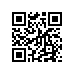 Регистрационный номер: 8.3.6.2-06/0205-07 Дата регистрации: 02.05.2017О допуске к государственной итоговой аттестации студентов образовательной программы «Адвокатура» юридического факультета НИУ ВШЭ – Санкт-Петербург ПРИКАЗЫВАЮ:Допустить к государственной итоговой аттестации студентов 2 курса образовательной программы магистратуры «Адвокатура» направления подготовки 40.04.01 «Юриспруденция» юридического факультета НИУ ВШЭ – Санкт-Петербург очной формы обучения, в связи с завершением освоения образовательной программы в полном объеме, согласно списку (приложение).Директор                                                                                     С.М. Кадочников
